ПЕРЕЛІК ЗМІНдо предмета закупівлі  ДК 021:2015: «38630000-0 Астрономічні та оптичні прилади» (тепловізори-монокуляри, біноклі, монокуляри нічного бачення, тепловізійні приціли), ЛОТ 1: Тепловізор-монокуляр AGM Taipan TM25-384 – 10 шт., Тепловізор-монокуляр HikMicro GRYPHON GH25 – 10 шт., ЛОТ 2: Бінокль BUSHNELL Zoom 10-70x70 TY-1509 – 25 шт., ЛОТ 3: Монокуляр нічного бачення AGM PVS-14 NL1– 25 шт., ЛОТ 4: Тепловізійний приціл AGM Rattler TS25-256 – 29 шт. БУЛО:Додаток 2ТЕХНІЧНІ ВИМОГИЛот 1 – Тепловізор-монокулярТепловізор-монокуляр AGM Taipan TM25-384 (10 шт)Матриця (Thermal): 2 мкм VOx неохолодженої решітки фокальній площиніМакс. роздільна здатність (Thermal): 384×288Спектральний діапазон: 8μm - 14μmТеплова чутливість (NETD): <35 mk (@25 градусівC), F#=1.0Фокальна відстань (Thermal): 25 ммКути огляду (Thermal): 10.5 ° × 7,9°Апертура (Thermal): F1.0Оптичне збільшення: 2.5хЦифрове збільшення: 2×, 4×, 8xВідстань виявлення: 1180 мДисплей: 1280×960, 0.4", LCOSПалітра: Гарячий чорний, Гарячий білий, червоний, FusionЛокальне сховище: 8 ГБWi-Fi, підтримує hotspotВиведення відео: так, через USBПоліпшення зображення: адаптивний AGC, DDE, 3D DNRТип живлення: вбудована літієва батарея, що перезаряджаєтьсяТермін роботи акумулятора - до 7.5 годинВідображення ємності акумулятора - підтримуєЖивлення: 5 В DC/2 A, 1.5 ВтРобоча температура -20 градусівC - + 55 °CСтепінь захисту IP67Висота випробування на падіння: 1,5 мІнтерфейси USB Type-CРозмір 171 × 61 × 57 ммКомплектація: Тепловізор, М’який чохол, Ремінь на зап’ястя, USB кабель, Блок з USB-входом на євророзетку, Тканина для очищення оптики, інструкція з перекладом на українську мову.Гарантія не менше 12 місяців.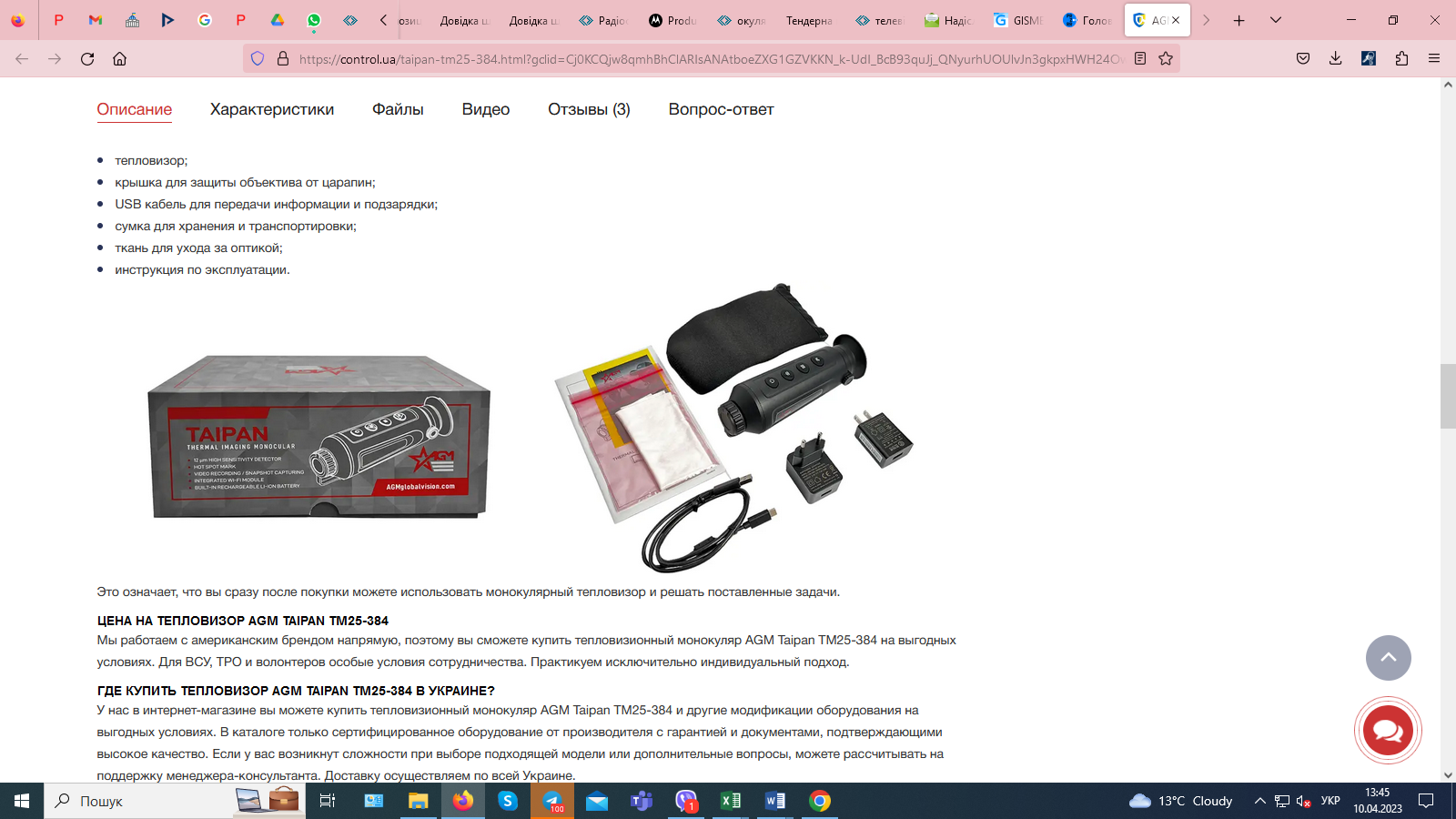 Тепловізор-монокуляр HikMicro GRYPHON GH25 (10 шт)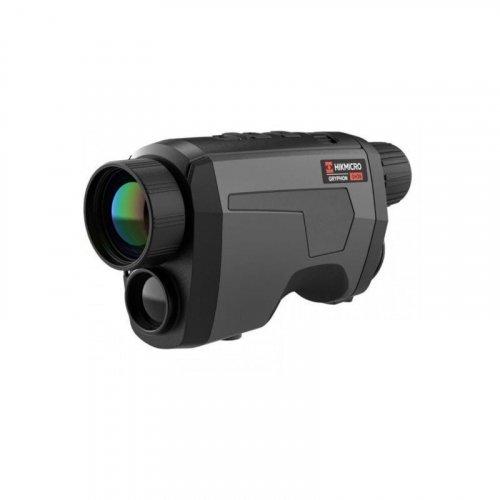 Загальна вартість пропозиції (стартова сума аукціону) зазначається з урахуванням всіх витрат, пов’язаних з предметом закупівлі, у відповідності до вимог оголошення.Учасники у складі пропозиції разом з технічними характеристиками Товару надають посилання на технічні характеристики запропонованого Товару на сайті виробника (продавця, дилера, тощо).Уповноважена особа Учасника (посада, ПІБ)                                           __________      (підпис)  Дата: „___” __________2023 р.Лот 2 – БінокльБінокль BUSHNELL Zoom 10-70x70 TY-1509 (25 шт)Бінокль: 10-70*70.Кратність: 10-70х.Діаметр об’єктиву, мм: 70.Система призм: Porro.Поле зору, м / на 1000 м: 78.Zoom: в наявності.Колір: камуфляж.Габаритні розміри, мм: 180х180х65.Матеріал корпусу: пластик.Матеріал лінз : оптичне стекло.Комплектація: бінокль, шнурок, тканина для очищення лінз, кришки об’єктивів і окулярів, PVC чохол.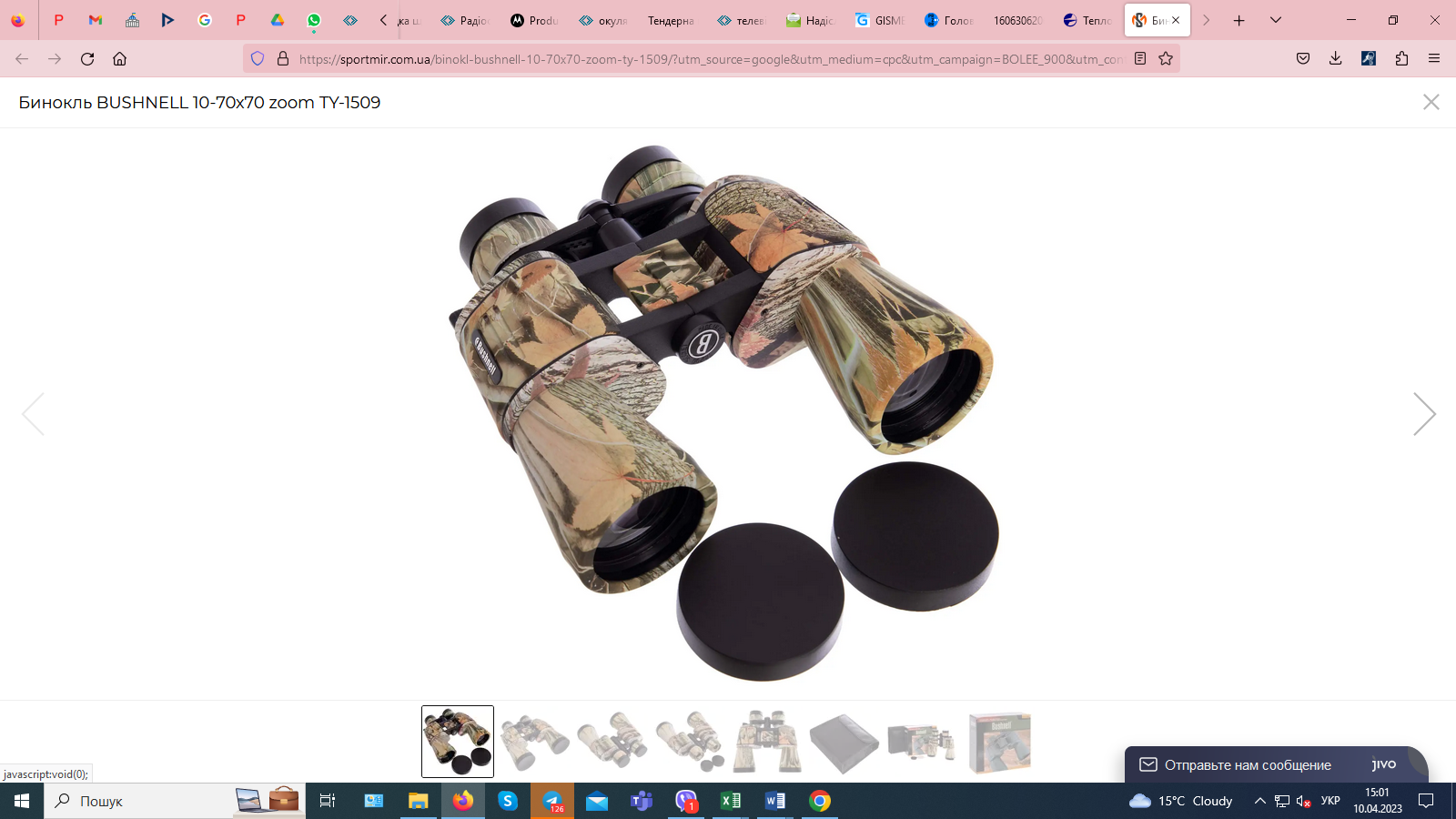 Загальна вартість пропозиції (стартова сума аукціону) зазначається з урахуванням всіх витрат, пов’язаних з предметом закупівлі, у відповідності до вимог оголошення.Учасники у складі пропозиції разом з технічними характеристиками Товару надають посилання на технічні характеристики запропонованого Товару на сайті виробника (продавця, дилера, тощо).Уповноважена особа Учасника (посада, ПІБ)                                           __________      (підпис)  Дата: „___” __________2023 р.Лот 3 – Монокуляр нічного баченняМонокуляр нічного бачення AGM PVS-14 NL1 (25 шт)Загальна вартість пропозиції (стартова сума аукціону) зазначається з урахуванням всіх витрат, пов’язаних з предметом закупівлі, у відповідності до вимог оголошення.Учасники у складі пропозиції разом з технічними характеристиками Товару надають посилання на технічні характеристики запропонованого Товару на сайті виробника (продавця, дилера, тощо).Уповноважена особа Учасника (посада, ПІБ)                                           __________      (підпис)  Дата: „___” __________2023 рЛот 4 – Тепловізійний прицілТепловізійний приціл AGM Rattler TS25-256 (29 шт)Тип пристрою: тепловізійний прицілДальність виявлення тепло-контрастних цілей (1,8 х 0,5) — 1250 м;Приймач теплового випромінювання VOx 256 x 192 пікселів. @ 12 мкм, (NETD <35 mK), 25 Гц;Спектральний діапазон чутливості – 8–14μm;Тип матриць FPA (Focal-plane array) - VOx (оксид ванадію);Германієвий об'єктив F25/f1.0 з фокусуванням від 2 м;Оптичне збільшення, 3,5-28х, цифровий зум 1x/2x/4x/8х;Поле зору, градусів/м на 100м–7.03°×5.39°/12,3 х 9,3;Микродисплей 0.39-inch, OLED, роздільна здатність 1024×768 пікс;Колірні палітри відображення (White Hot, Black Hot, Red Hot, Fusion);Функція PiP (картинка в картинці) для точного прицілювання;Вбудований фото–відеорекордер, 16 Гб пам'яті:Модуль Wi-Fi, фірмовий мобільний додаток, робота з цифровими пристроями;Режим «точка доступу», передача відео на 5 приймаючих пристроїв;Функції поліпшення якості зображення: Adaptive AGC, DDE, 3D DNR;П'ять типів прицільних сіток, масштабовані, зміна кольору (3 типу);Стадіометричний далекомір на 3 передвстановлених значення;Міцний корпус, вологозахист (клас IP67);Система живлення - батареї CR123A, RCR123A (2 шт);Час автономної роботи до 4,5 годин;Робота від зовнішнього джерела живлення 5 V DC/2 A (USB Type-C);Приціл тримає віддачу калібрів до 6000 Дж (12 кал., 9.3x64, .375H&H):Діапазон робочих температур -20°C...+55°С;Габарити 187×63×80, Вага до 600 г, Гарантія 24 місяці;Комплектація: Тепловізійний приціл; акумуляторна батарея CR123A (×2); USB кабель тип С; серветка для чищення оптики; Інструкція по експлуатації з перекладом на українську мову; гарантійний талон.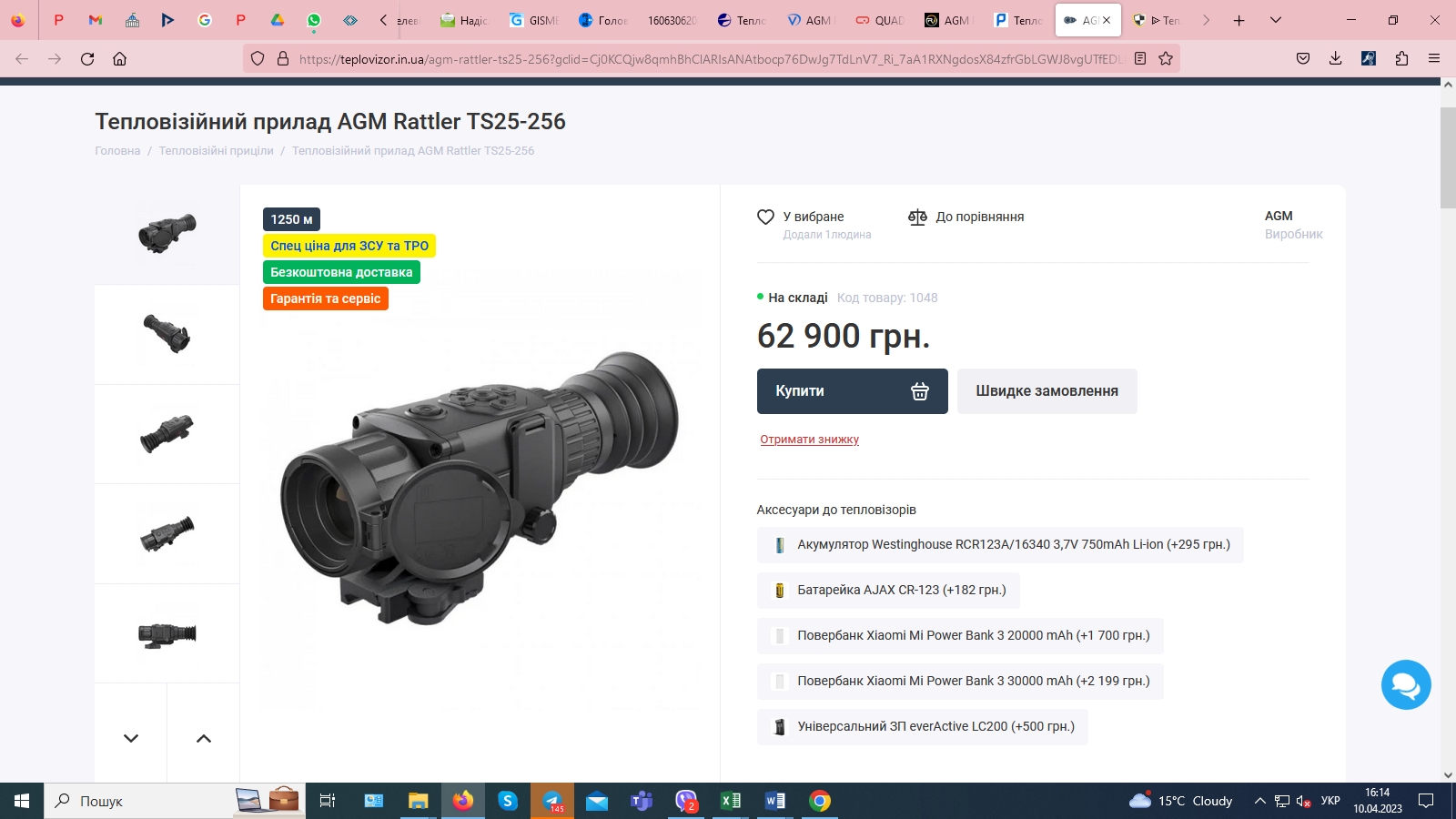 Загальна вартість пропозиції (стартова сума аукціону) зазначається з урахуванням всіх витрат, пов’язаних з предметом закупівлі, у відповідності до вимог оголошення.Учасники у складі пропозиції разом з технічними характеристиками Товару надають посилання на технічні характеристики запропонованого Товару на сайті виробника (продавця, дилера, тощо).Уповноважена особа Учасника (посада, ПІБ)                                           __________      (підпис) Дата: „___” __________2023 р.УВАГА! 	У разі посилання на конкретну марку чи виробника або на конкретний процес, що характеризує продукт чи послугу певного суб'єкта господарювання, чи на торгові марки, патенти, типи або конкретне місце походження чи спосіб виробництва до такого посилання застосовується вираз «або еквівалент».Обґрунтування необхідності посилання на конкретну торгову марку (виробника тощо): замовник здійснює закупівлю товару із встановленням посилань на торгову назву конкретного виробника, оскільки таке посилання є необхідним для здійснення закупівлі товару, який за своїми якісними та технічними характеристиками найбільше відповідатиме вимогам та потребам замовника. Тому для дотримання принципів Закону України «Про публічні закупівлі», а саме максимальної економії, ефективності та пропорційності, замовником було прийнято рішення  провести закупівлю саме даного товару.Якщо учасником пропонується еквівалент товару до того, що вимагається замовником, додатково у складі пропозиції необхідно надати таблицю за встановленою формою, яка в порівняльному вигляді містить відомості щодо основних технічних та якісних характеристик товару, що вимагається замовником до основних технічних та якісних характеристик еквівалентного товару, що пропонується учасником. При цьому якість запропонованого еквівалента товару має відповідати якості, що заявлена в технічних вимогах замовника.Також додатково до таблиці або окремо бажано надати пояснення, що в складі пропозиції подається еквівалент. Порівняльна формаДодаток 4(не вимагається)СТАЛО:Додаток 2ТЕХНІЧНІ ВИМОГИЛот 1 – Тепловізор-монокулярТепловізор-монокуляр AGM Taipan TM25-384 (10 шт)Матриця (Thermal): 2 мкм VOx неохолодженої решітки фокальній площиніМакс. роздільна здатність (Thermal): 384×288Спектральний діапазон: 8μm - 14μmТеплова чутливість (NETD): <35 mk (@25 градусівC), F#=1.0Фокальна відстань (Thermal): 25 ммКути огляду (Thermal): 10.5 ° × 7,9°Апертура (Thermal): F1.0Оптичне збільшення: 2.5хЦифрове збільшення: 2×, 4×, 8xВідстань виявлення: 1180 мДисплей: 1280×960, 0.4", LCOSПалітра: Гарячий чорний, Гарячий білий, червоний, FusionЛокальне сховище: 8 ГБWi-Fi, підтримує hotspotВиведення відео: так, через USBПоліпшення зображення: адаптивний AGC, DDE, 3D DNRТип живлення: вбудована літієва батарея, що перезаряджаєтьсяТермін роботи акумулятора - до 7.5 годинВідображення ємності акумулятора - підтримуєЖивлення: 5 В DC/2 A, 1.5 ВтРобоча температура -20 градусівC - + 55 °CСтепінь захисту IP67Висота випробування на падіння: 1,5 мІнтерфейси USB Type-CРозмір 171 × 61 × 57 ммКомплектація: Тепловізор, М’який чохол, Ремінь на зап’ястя, USB кабель, Блок з USB-входом на євророзетку, Тканина для очищення оптики, інструкція з перекладом на українську мову.Гарантія не менше 12 місяців.Тепловізор-монокуляр HikMicro GRYPHON GH25 (10 шт)Загальна вартість пропозиції (стартова сума аукціону) зазначається з урахуванням всіх витрат, пов’язаних з предметом закупівлі, у відповідності до вимог оголошення.Учасники у складі пропозиції разом з технічними характеристиками Товару надають пряме  посилання на технічні характеристики запропонованого Товару на сайті виробника (продавця, дилера, тощо), листа офіційного представника (дилера, тощо )або лист підтвердження про співпрацю з офіційним представником виробникаю.Уповноважена особа Учасника (посада, ПІБ)                                           __________      (підпис) Дата: „___” __________2023 р. Лот 2 – БінокльБінокль BUSHNELL Zoom 10-70x70 TY-1509 (25 шт)Бінокль: 10-70*70.Кратність: 10-70х.Діаметр об’єктиву, мм: 70.Система призм: Porro.Поле зору, м / на 1000 м: 78.Zoom: в наявності.Колір: камуфляж.Габаритні розміри, мм: 180х180х65.Матеріал корпусу: пластик.Матеріал лінз : оптичне стекло.Комплектація: бінокль, шнурок, тканина для очищення лінз, кришки об’єктивів і окулярів, PVC чохол.Загальна вартість пропозиції (стартова сума аукціону) зазначається з урахуванням всіх витрат, пов’язаних з предметом закупівлі, у відповідності до вимог оголошення.Учасники у складі пропозиції разом з технічними характеристиками Товару надають пряме  посилання на технічні характеристики запропонованого Товару на сайті виробника (продавця, дилера, тощо), листа офіційного представника (дилера, тощо )або лист підтвердження про співпрацю з офіційним представником виробникаю.Уповноважена особа Учасника (посада, ПІБ)                                           __________      (підпис) Дата: „___” __________2023 р. Лот 3 – Монокуляр нічного баченняМонокуляр нічного бачення AGM PVS-14 NL1 (25 шт)Загальна вартість пропозиції (стартова сума аукціону) зазначається з урахуванням всіх витрат, пов’язаних з предметом закупівлі, у відповідності до вимог оголошення.Учасники у складі пропозиції разом з технічними характеристиками Товару надають пряме  посилання на технічні характеристики запропонованого Товару на сайті виробника (продавця, дилера, тощо), листа офіційного представника (дилера, тощо )або лист підтвердження про співпрацю з офіційним представником виробникаю.Уповноважена особа Учасника (посада, ПІБ)                                           __________      (підпис) Дата: „___” __________2023 р. Лот 4 – Тепловізійний прицілТепловізійний приціл AGM Rattler TS25-256 (29 шт)Тип пристрою: тепловізійний прицілДальність виявлення тепло-контрастних цілей (1,8 х 0,5) — 1250 м;Приймач теплового випромінювання VOx 256 x 192 пікселів. @ 12 мкм, (NETD <35 mK), 25 Гц;Спектральний діапазон чутливості – 8–14μm;Тип матриць FPA (Focal-plane array) - VOx (оксид ванадію);Германієвий об'єктив F25/f1.0 з фокусуванням від 2 м;Оптичне збільшення, 3,5-28х, цифровий зум 1x/2x/4x/8х;Поле зору, градусів/м на 100м–7.03°×5.39°/12,3 х 9,3;Микродисплей 0.39-inch, OLED, роздільна здатність 1024×768 пікс;Колірні палітри відображення (White Hot, Black Hot, Red Hot, Fusion);Функція PiP (картинка в картинці) для точного прицілювання;Вбудований фото–відеорекордер, 16 Гб пам'яті:Модуль Wi-Fi, фірмовий мобільний додаток, робота з цифровими пристроями;Режим «точка доступу», передача відео на 5 приймаючих пристроїв;Функції поліпшення якості зображення: Adaptive AGC, DDE, 3D DNR;П'ять типів прицільних сіток, масштабовані, зміна кольору (3 типу);Стадіометричний далекомір на 3 передвстановлених значення;Міцний корпус, вологозахист (клас IP67);Система живлення - батареї CR123A, RCR123A (2 шт);Час автономної роботи до 4,5 годин;Робота від зовнішнього джерела живлення 5 V DC/2 A (USB Type-C);Приціл тримає віддачу калібрів до 6000 Дж (12 кал., 9.3x64, .375H&H):Діапазон робочих температур -20°C...+55°С;Габарити 187×63×80, Вага до 600 г, Гарантія 24 місяці;Комплектація: Тепловізійний приціл; акумуляторна батарея CR123A (×2); USB кабель тип С; серветка для чищення оптики; Інструкція по експлуатації з перекладом на українську мову; гарантійний талон.Загальна вартість пропозиції (стартова сума аукціону) зазначається з урахуванням всіх витрат, пов’язаних з предметом закупівлі, у відповідності до вимог оголошення.Учасники у складі пропозиції разом з технічними характеристиками Товару надають пряме  посилання на технічні характеристики запропонованого Товару на сайті виробника (продавця, дилера, тощо), листа офіційного представника (дилера, тощо )або лист підтвердження про співпрацю з офіційним представником виробникаю.Уповноважена особа Учасника (посада, ПІБ)                                           __________      (підпис) Дата: „___” __________2023 р. УВАГА! 	У разі посилання на конкретну марку чи виробника або на конкретний процес, що характеризує продукт чи послугу певного суб'єкта господарювання, чи на торгові марки, патенти, типи або конкретне місце походження чи спосіб виробництва до такого посилання застосовується вираз «або еквівалент».Обґрунтування необхідності посилання на конкретну торгову марку (виробника тощо): замовник здійснює закупівлю товару із встановленням посилань на торгову назву конкретного виробника, оскільки таке посилання є необхідним для здійснення закупівлі товару, який за своїми якісними та технічними характеристиками найбільше відповідатиме вимогам та потребам замовника. Тому для дотримання принципів Закону України «Про публічні закупівлі», а саме максимальної економії, ефективності та пропорційності, замовником було прийнято рішення  провести закупівлю саме даного товару.Якщо учасником пропонується еквівалент товару до того, що вимагається замовником, додатково у складі пропозиції необхідно надати таблицю за встановленою формою, яка в порівняльному вигляді містить відомості щодо основних технічних та якісних характеристик товару, що вимагається замовником до основних технічних та якісних характеристик еквівалентного товару, що пропонується учасником. При цьому якість запропонованого еквівалента товару має відповідати якості, що заявлена в технічних вимогах замовника.Також додатково до таблиці або окремо бажано надати пояснення, що в складі пропозиції подається еквівалент. Порівняльна формаДодаток 4Як частину пропозиції учасник подає документи, що підтверджують відповідність кваліфікаційним критеріям (стаття 16 Закону), а саме: - Наявність документально підтвердженого досвіду виконання аналогічного (аналогічних) за предметом закупівлі договору (договорів): Довідка Учасника в довільній формі, що містить інформацію про досвід виконання аналогічного (их) договору (ів) за предметом закупівлі, а саме про замовника, номер, дату договору, предмет договору. Підстави для відмови в участі у процедурі закупівлі встановлені статтею 17 Закону (крім пункту 13 частини першої статті 17 Закону) та спосіб підтвердження відповідності учасників викладений у Додатку № 3.Роздільна здатність детектора384x288Крок пікселя12 мкмСпектральний діапазонвід 8 мкм до 14 мкмNETD< 35mk (@25°C; F#=1,0)Об'єктив25 мм ручне фокусуванняоптичне збільшення2.39Цифровий зум1x; 2x; 4x; 8 разівПоле зору10,53 ° × 7,9 °Діафрагма F 1.0Дальність спостереження1200 мДатчик зображення 1/3" CMOS для прогресивної розгорткиОптична лінза 22 ммПокращення зображення 3D DNR; Адаптивний AGCДисплейOLEDРоздільна здатність екрану  1024×768Тепловий / оптичний режимТепловізійний режим; Чорно-білий оптичний режим; Уніфікований режим тепловізійного та оптичного зображенняРежим зображеннячорний; червоний; Білий; Fuison; оптичний; Fusion (уніфікований режим тепловізійного та оптичного зображення)Hot-TrackТак (індикатор найгарячішої точки у всьому контрольованому полі)Підсвічування об'єктаТакВбудований накопичувач16 ГбМожливості Відеозапис, Відтворення відео, Фотографування, Відтворення фотографій, підтримка Wi-FiЖивленняАкумулятор (1 батарея 18650)Час роботи від батареї8 годин (без wifi); 6 годин (з wifi)Робоча температуравід -20 °C до 55 °CРівень захистуIP67Кріплення на штативіТАК (UNC 1/4”-20Кабельний вихідUSB-CРозміривагаДо 550 гГарантійний термін   12 місКомплектаціяТепловізор, упакування, ремінь на зап’ястя, USB кабель з блоком, тканина для очищення оптики, інструкція з перекладом на українську мову.Трубка підсилювача зображенняGen 2+ «Рівень 1»Роздільна здатність51-64 lp/mmЧистота поля зору по зонахIIT NL1 2-го покоління має найвищу роздільну здатність і є найчистішим з усіх, що пропонує AGM. У Зоні 1 практично немає помітних плям.Збільшення1х (3х і 5х опціонально)Система об'єктива26 мм; F/1.2Кут огляду (FOV)40°Діапазон фокусування0,25 м до нескінченностіРегулювання діоптрійвід -6 до +4Світлодіодні індикаториНизький заряд акумулятора; ІЧ увімкнено; Надмірна освітленістьІнфрачервоний освітлювачТакРучне регулювання посиленняТакВідключення яскравого світлаТакСистема автоматичного вимкненняТакТип акумулятораОдна лужна батарейка типу ААЧас роботи від батареї (в режимі очікування)До 50 годин за 20°CДіапазон робочих температурвід -51°C до +49°CДіапазон температур зберіганнявід -51°C до +85°CГабаритні розміри114 x 63x 69 ммКомплектаціяКомплект для кріплення на голову, накладка на лоб, світлозахисна насадка на видошукач, адаптер для шолома/наголовного кріплення, м'який чохол для перенесення системи, світлофільтр, плечовий ремінь, папір для об'єктива, діоптрійний ковпачок об'єктива, оглядове вікно, захисні скло, посібник користувача, акумуляторна батареяГарантіяНе менше 12 місяців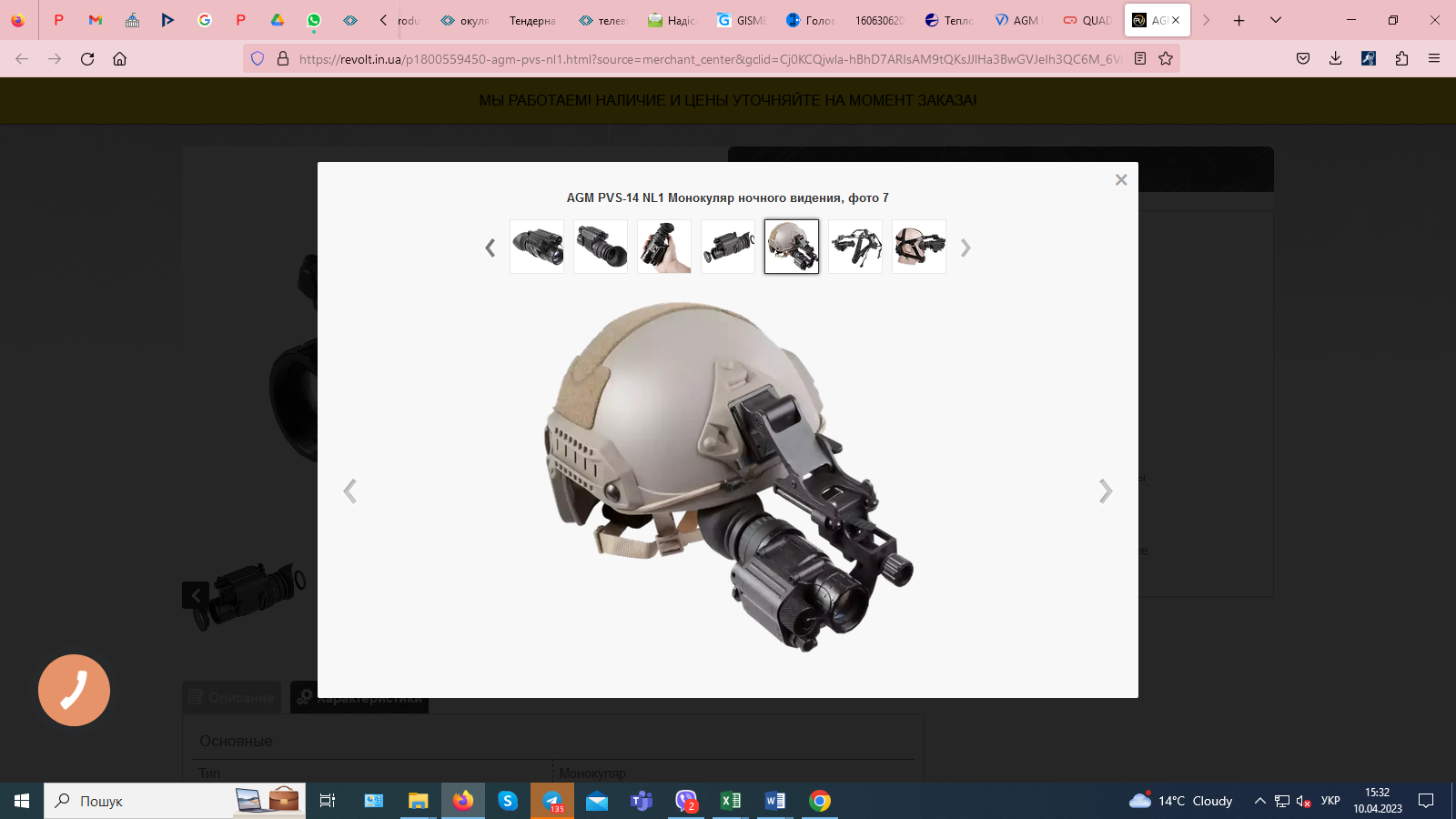 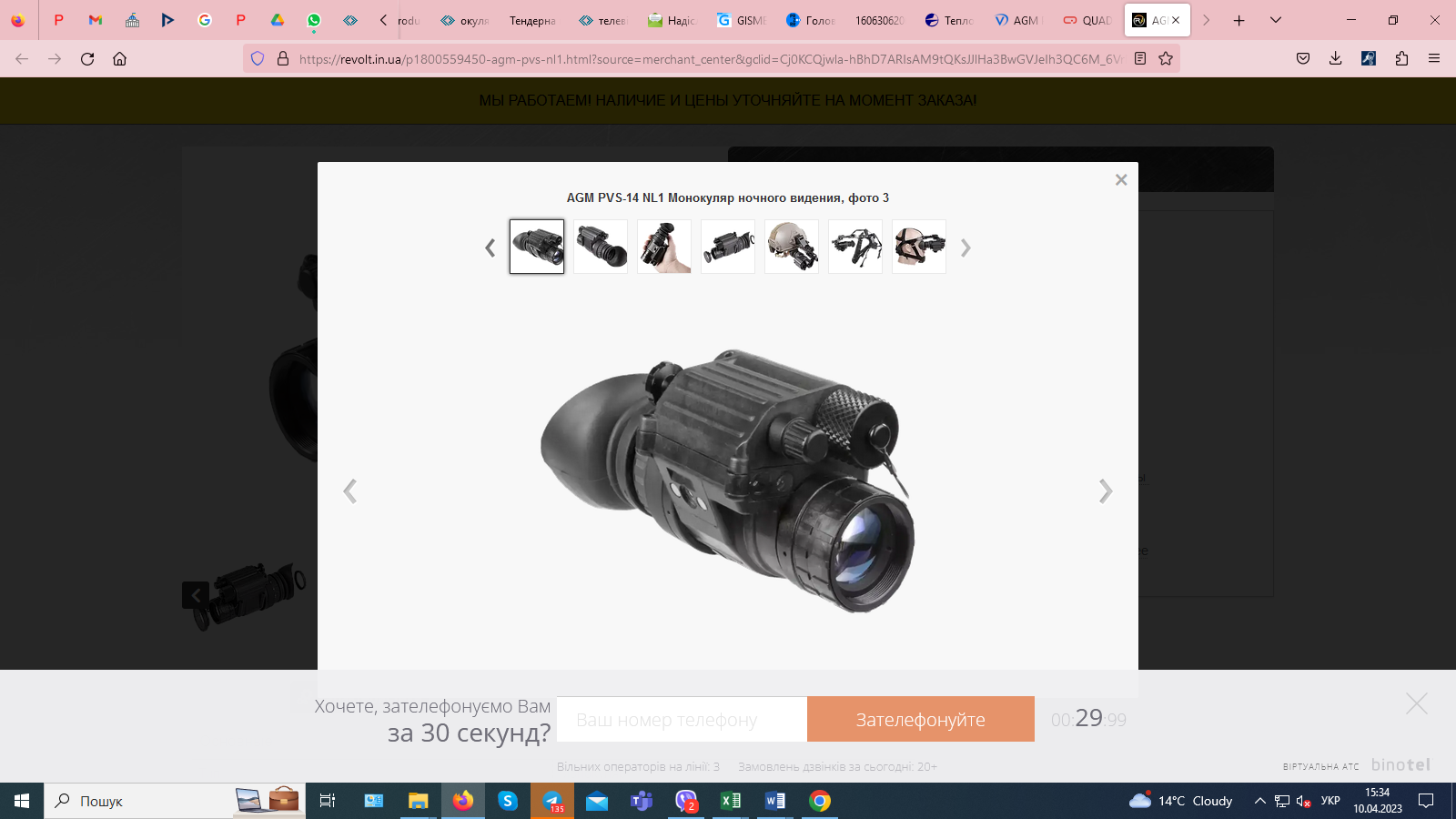 Точна назва товару та основні технічні та якісні характеристики товару, що вимагаються ЗамовникомТочна назва еквіваленту товару та основні технічні та якісні характеристики товару, що пропонується учасникомРоздільна здатність детектора384x288Крок пікселя12 мкмСпектральний діапазонвід 8 мкм до 14 мкмNETD< 35mk (@25°C; F#=1,0)Об'єктив25 мм ручне фокусуванняоптичне збільшення2.39Цифровий зум1x; 2x; 4x; 8 разівПоле зору10,53 ° × 7,9 °Діафрагма F 1.0Дальність спостереження1200 мДатчик зображення 1/3" CMOS для прогресивної розгорткиОптична лінза 22 ммПокращення зображення 3D DNR; Адаптивний AGCДисплейOLEDРоздільна здатність екрану  1024×768Тепловий / оптичний режимТепловізійний режим; Чорно-білий оптичний режим; Уніфікований режим тепловізійного та оптичного зображенняРежим зображеннячорний; червоний; Білий; Fuison; оптичний; Fusion (уніфікований режим тепловізійного та оптичного зображення)Hot-TrackТак (індикатор найгарячішої точки у всьому контрольованому полі)Підсвічування об'єктаТакВбудований накопичувач16 ГбМожливості Відеозапис, Відтворення відео, Фотографування, Відтворення фотографій, підтримка Wi-FiЖивленняАкумулятор (1 батарея 18650)Час роботи від батареї8 годин (без wifi); 6 годин (з wifi)Робоча температуравід -20 °C до 55 °CРівень захистуIP67Кріплення на штативіТАК (UNC 1/4”-20Кабельний вихідUSB-CРозміривагаДо 550 гГарантійний термін   12 місКомплектаціяТепловізор, упакування, ремінь на зап’ястя, USB кабель з блоком, тканина для очищення оптики, інструкція з перекладом на українську мову.Трубка підсилювача зображенняGen 2+ «Рівень 1»Роздільна здатність51-64 lp/mmЧистота поля зору по зонахIIT NL1 2-го покоління має найвищу роздільну здатність і є найчистішим з усіх, що пропонує AGM. У Зоні 1 практично немає помітних плям.Збільшення1х (3х і 5х опціонально)Система об'єктива26 мм; F/1.2Кут огляду (FOV)40°Діапазон фокусування0,25 м до нескінченностіРегулювання діоптрійвід -6 до +4Світлодіодні індикаториНизький заряд акумулятора; ІЧ увімкнено; Надмірна освітленістьІнфрачервоний освітлювачТакРучне регулювання посиленняТакВідключення яскравого світлаТакСистема автоматичного вимкненняТакТип акумулятораОдна лужна батарейка типу ААЧас роботи від батареї (в режимі очікування)До 50 годин за 20°CДіапазон робочих температурвід -51°C до +49°CДіапазон температур зберіганнявід -51°C до +85°CГабаритні розміри114 x 63x 69 ммКомплектаціяКомплект для кріплення на голову, накладка на лоб, світлозахисна насадка на видошукач, адаптер для шолома/наголовного кріплення, м'який чохол для перенесення системи, світлофільтр, плечовий ремінь, папір для об'єктива, діоптрійний ковпачок об'єктива, оглядове вікно, захисні скло, посібник користувача, акумуляторна батареяГарантіяНе менше 12 місяцівТочна назва товару та основні технічні та якісні характеристики товару, що вимагаються ЗамовникомТочна назва еквіваленту товару та основні технічні та якісні характеристики товару, що пропонується учасником